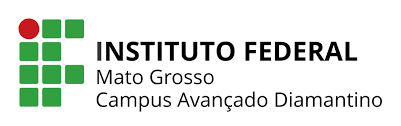 Instituto Federal de Educação, Ciência e Tecnologia de Mato Grosso – IFMTCampus Avançado DiamantinoMANUAL DE SEGURANÇA E BOAS PRÁTICAS DE LABORATÓRIO (BPL)Diamantino – MT 2021ConteúdoOBJETIVOS DO MANUAL DE SEGURANÇA E BOAS PRÁTICAS DE LABORATÓRIO	4RESPONSABILIDADES DOS COORDENADORES DOS LABORATÓRIOS	4RESPONSABILIDADES DE TODOS NO LABORATÓRIO	5PRINCÍPIOS GERAIS	5SAÚDE E HIGIENE	6SEGURANÇA BÁSICA	7PROCEDIMENTOS NÃO SUPERVISIONADOS	7PERMANÊNCIA NO LABORATÓRIO	8MANUTENÇÃO DAS INSTALAÇÕES	8MANUTENÇÃO DOS EQUIPAMENTOS DE LABORATÓRIO	9USO DE MÁSCARAS	9MANUSEIO DA VIDRARIA DE LABORATÓRIO	9MATERIAIS COMBUSTÍVEIS E INFLAMÁVEIS	10MATERIAL CRIOGÊNICO E TRAPS DE RESFRIAMENTO	10APARELHOS E EQUIPAMENTOS ELÉTRICOS	11TREINAMENTO	11REAGENTES QUÍMICOS	11ESTOQUE, TRANSPORTE E DESCARTE DE MATERIAIS QUÍMICOS	11SOLVENTES INFLAMÁVEIS	13Nota:	13EQUIPAMENTO PESSOAL DE PROTEÇÃO – GERAL	14Luvas	14Proteção dos Olhos	15Proteção do Corpo	15Proteção respiratória	16EQUIPAMENTOS E PROCEDIMENTOS DE EMERGÊNCIA	16PRIMEIROS SOCORROS	16ACIDENTES COM EXPOSIÇÃO DA PELE A PRODUTOS QUÍMICOS	17ACIDENTES COM EXPOSIÇÃO DOS OLHOS A PRODUTOS QUÍMICOS	17INCÊNDIOS NO LABORATÓRIO	172CLASSES DE INCÊNDIOS	18TIPOS DE EXTINTORES	18COMPATIBILIDADE QUÍMICA DE REAGENTES PARA ESTOQUE E SEPARAÇÃO	18Ácidos	18Solventes inflamáveis	18Oxidantes inorgânicos	19Exemplos: nitratos, nitritos, cloratos, percloratos, periodatos, permanganatos, persulfatos	19Bases (Materiais Alcalinos)	19Exemplos: hidróxido de sódio, hidróxido de potássio, hidróxido de amônio e aminas orgânicas...................................................................................................................................................... 19Ciano-compostos	19Exemplos: cianeto de sódio, ferrocianeto de potássio, tiocianato de sódio, cianobrometo.	19Materiais que requerem considerações especiais de estoque	19CONSIDERAÇÕES FINAIS	20REFERÊNCIAS UTILIZADAS	203OBJETIVOS DO MANUAL DE SEGURANÇA E BOAS PRÁTICAS DE LABORATÓRIOFornecer um guia geral e regras básicas consideradas mínimas para o funcionamento seguro dos laboratórios (pesquisa e/ou aulas práticas)Proteger os técnicos, alunos, professores, pessoal de apoio e visitantes de riscos e acidentes de laboratório.Definir as responsabilidades do Coordenador e do pessoal técnico para o funcionamento seguro dos laboratórios.Fornecer um padrão de boas práticas de segurança dos laboratórios.RESPONSABILIDADES	DO	COORDENADOR	E	TÉCNICOS	DOS LABORATÓRIOSSupervisionar os laboratórios.Assegurar que os regulamentos e normas dos laboratórios estejam sendo cumpridos.Coordenar e organizar as atividades desenvolvidas nas dependências do laboratório.Cuidar da estrutura geral dos laboratórios: funcionários, equipamentos, materiais, reagentes, almoxarifado e instalações. Assegurar o funcionamento de cada um desses itens.	Solicitar, junto à diretoria de campus, a aprovação da compra de aparelhos, materiais e reagentes necessários ao andamento das aulas práticas.Aprovar a utilização e ou retirada de equipamentos e materiais de qualquer tipo dos laboratórios.Supervisionar o descarte de reagentes.Responder pela segurança e bom funcionamento dos laboratórios.Realizar inspeções de manutenção regular tanto das instalações quanto dos equipamentos de segurança dos laboratórios e fazer relatórios dessas inspeções, sendo arquivados para posterior verificação.Providenciar um treinamento apropriado de segurança a qualquer pessoal que faça uso do laboratório ou que venha a transitar nele com freqüência como o caso do pessoal de apoio (limpeza, hidráulica e elétrica).Assegurar-se que todos os usuários tenham recebido o treinamento em segurança de laboratório.4Assegurar-se de que todos estejam familiarizados com as regras de segurança e de que todos as cumpram.Informar sobre as ações a serem tomadas em acidentes incomuns que possam ocorrer no caso de se utilizarem no laboratório técnicas não rotineiras. O registro desses treinamentos deve ser guardado em arquivo.Manter sempre disponível o equipamento de emergência adequado em perfeito funcionamento (por exemplo, lava-olhos, chuveiro de segurança e extintores de incêndio).Treinamento do pessoal técnico na utilização dos equipamentos específicos de emergência e do que fazer em casos de acidentes.Fazer os relatórios de investigação de causas para qualquer acidente ou incidente que venha a ocorrer nos laboratórios pelos quais seja responsável. Exemplos incluem: acidentes necessitando de primeiros socorros, derramamento de líquidos, incêndios, explosões e equipamentos ou reagentes desaparecidos.Comunicar sempre que esteja ausente para que um coordenador substituto possa assumir suas funções.RESPONSABILIDADES DE TODOS NO LABORATÓRIOSeguir todas as normas e práticas de segurança aplicáveis como apresentadas neste manual.Utilizar o equipamento pessoal de proteção de acordo com as instruções.Relatar todos os acidentes ou incidentes ocorridos no laboratório ao encarregado.Relatar todas as condições de falta de segurança ao Coordenador do laboratório.Cumprir todos os programas recomendados e exigidos pela legislação de saúde ocupacional.PRINCÍPIOS GERAISAs Boas Práticas de Laboratório exigem que todos os usuários do laboratório (professor, aluno, pessoal de apoio ou visitante) observem o seguinte ao utilizar as dependências dos mesmos:Não consumir alimentos e bebidas no laboratório.Usar os equipamentos do laboratório apenas para seu propósito designado.Assegurar-se que o coordenador do laboratório esteja informado de qualquer condição de falta de segurança.5Conhecer a localização e o uso correto dos equipamentos de segurança disponíveis.Determinar causas de risco potenciais e as precauções de segurança apropriadas antes de começar a utilizar novos equipamentos ou implantar novas técnicas no laboratório e confirmar se existem condições e equipamentos de segurança suficientes para implantação do novo procedimento.Evitar perturbar ou distrair quem esteja realizando algum trabalho no laboratório.Assegurar-se que todos os agentes que ofereçam algum risco estejam rotulados e estocados corretamente.Consultar os dados de segurança existentes antes de utilizar reagentes químicos com os quais não esteja familiarizado e seguir os procedimentos apropriados ao manusear ou manipular agentes perigosos.Seguir os procedimentos de descarte adequados para cada reagente ou material de laboratório.Nunca pipetar ou sugar diretamente com a boca materiais biológicos, perigosos, cáusticos, tóxicos, radioativos ou cancerígenos.Nunca cheirar produtos químicos principalmente se estes estiverem na forma liquida e/ou na forma de gases.SAÚDE E HIGIENEAs Boas Práticas de Laboratório exigem que se respeitem as seguintes diretrizes básicas ao permanecer nas dependências dos laboratórios:Utilizar proteção apropriada para os olhos quando necessário.Usar outros equipamentos de proteção conforme for necessário.Não usar cabelo solto, quando for longo.Jamais pipetar com a boca solventes ou reagentes voláteis, tóxicos ou que apresentem qualquer risco para a segurança. Usar sempre um pipetador.Evitar a exposição a gases, vapores e aerossóis. Utilizar sempre uma capela ou fluxo para manusear estes materiais.Lavar as mãos ao final dos procedimentos de laboratório e remover todo o equipamento de proteção incluindo luvas e aventais.6Nunca consumir alimentos e bebidas no laboratório. A separação de alimentos e bebidas dos locais contendo materiais tóxicos, de risco ou potencialmente contaminados pode minimizar os riscos de ingestão acidental desses materiais. Consumir alimentos e bebidas apenas nas áreas designadas para esta finalidade.Não guardar alimentos e utensílios utilizados para a alimentação nos laboratórios onde se manuseiam materiais tóxicos e perigosos.Não utilizar os fornos de micro-ondas ou as estufas dos laboratórios para aquecer alimentos.A colocação ou retirada de lentes de contato, a aplicação de cosméticos ou escovar os dentes no laboratório pode transferir material de risco para os olhos ou boca. Estes procedimentos devem ser realizados fora do laboratório com as mãos limpas.Aventais e luvas utilizados no laboratório que  possam estar contaminados com materiais tóxicos ou patogênicos não devem ser utilizados nas áreas de café, salas de aula ou salas de reuniões.Antes de sair do laboratório, lavar sempre as mãos para minimizar os riscos de contaminações pessoais e em outras áreas.No laboratório sempre devem existir locais para a lavagem das mãos com sabonete ou detergente apropriado e toalhas de papel descartáveis.SEGURANÇA BÁSICAÉ expressamente proibido fumar dentro do laboratório. A proximidade com materiais tóxicos, biológicos e inflamáveis faz com que ao fumar se corra o risco de ingestão acidental de reagentes ou de incêndio.PROCEDIMENTOS NÃO SUPERVISIONADOSOs procedimentos de laboratório não supervisionados por um técnico ou pessoa com mais experiência, devem ser mantidos em um número mínimo. Somente serão permitidos quando forem indispensáveis e não houver possibilidade de serem realizados durante o horário de permanência do técnico no laboratório, após autorização do coordenador do laboratório.O responsável deverá indicar a data e horário em que o procedimento será iniciado e quando espera completá-lo.Procedimentos não supervisionados utilizando água de resfriamento devem ter as conexões de mangueiras seguramente adaptadas e o fluxo de água adaptado ao mínimo necessário. O responsável deve assegurar-se que os locais de escoamento da água eliminada estejam livres antes de deixar o local.7PERMANÊNCIA NO LABORATÓRIOPor razões de segurança, deve-se evitar trabalhar sozinho no laboratório. Procurar sempre trabalhar próximo de alguém que possa ouvir se houver qualquer problema.Ao trabalhar com materiais ou técnicas de risco, o coordenador tem o direito de exigir que outra pessoa esteja presente.Quando o laboratório estiver vazio deve permanecer trancado. Isto se aplica não somente ao período noturno, quando não há mais atividades, mas também durante o dia, quando não houver nenhum professor ou integrante com acesso livre responsáveis no seu interior.Não é permitido que pessoas não autorizadas manuseiem os reagentes químicos ou equipamentos existentes no laboratório.As pessoas que precisem utilizar os laboratórios, não pertencentes ao Laboratório, somente poderão fazê-lo mediante autorização do coordenador e em datas pré - estabelecidas.As pessoas assim autorizadas deverão ser informadas a respeito do regulamento do laboratório, usar os mesmos tipos de proteção utilizados pelas pessoas que trabalham no laboratório e estarem cientes dos riscos existentes no laboratório.MANUTENÇÃO DAS INSTALAÇÕESAs áreas de trabalho devem estar limpas e livres de obstruções.Não se devem usar as dependências do laboratório para guardar objetos pessoais. Existe locais específicos para essa finalidade.As áreas de circulação e passagem dos laboratórios devem ser mantidas limpas.Os acessos aos equipamentos e saídas de emergência nunca devem estar bloqueados.Os equipamentos e os reagentes químicos devem ser estocados de forma apropriada.Reagentes derramados devem ser limpos imediatamente de maneira segura.Os materiais descartados devem ser colocados nos locais adequados e etiquetados.Materiais usados ou não etiquetados não devem ser acumulados no interior do laboratório e devem ser descartados imediatamente após sua identificação, seguindo os métodos adequados para descarte de material de laboratório.8MANUTENÇÃO DOS EQUIPAMENTOS DE LABORATÓRIOOs equipamentos de laboratório devem ser inspecionados e mantidos em condições por pessoas qualificadas para este trabalho. A freqüência de inspeção depende do risco que o equipamento possui, das instruções do fabricante ou quando necessário pela utilização. Os registros contendo inspeções, manutenções e revisões dos equipamentos, devem ser guardados e arquivados em suas respectivas salas com conhecimento do coordenador.Todos os equipamentos devem ser guardados adequadamente para prevenir quebras ou perda de componentes do mesmo.Quando possível, os equipamentos devem possuir filtros de linha que evitem sobrecarga, devido à queda de energia elétrica e posterior restabelecimento da mesma.USO DE MÁSCARASDevem-se utilizar máscaras apropriadas sempre que uma operação envolva reagentes químicos com potencial de explosão ou que podem espirrar no rosto. Alguns exemplos incluem:Quando uma atividade ou reação é realizada pela primeira vez.Quando uma atividade ou reação realizada no laboratório é executada em uma escala maior do que a normal.Sempre que uma operação for realizada fora das condições ambientes.Sempre que existir a possibilidade de ocorrer um borrifo ao manusear materiais corrosivos.MANUSEIO DA VIDRARIA DE LABORATÓRIOVidraria danificada deve sempre ser consertada ou descartada.Ao trabalhar com tubos ou conexões de vidro, deve-se utilizar uma proteção adequada para as mãos.Utilizar proteção adequada nas mãos ao manusear vidros quebrados.Familiarizar-se com as instruções apropriadas ao utilizar vidraria para fins específicos.Descartar vidraria quebrada em caixas de papelão adequado e etiquetados e que não sejam utilizados para coleta de outros tipos de materiais de descarte.9Descartar a vidraria contaminada como recomendado. Por exemplo, quando utilizada em microbiologia, a vidraria quebrada deve ser esterilizada em autoclave antes de ser dispensada para coleta em recipiente apropriado. Materiais cirúrgicos usados (agulhas, seringas, lâminas, giletes, etc) devem ser descartados em caixa de descarte para materiais perfuro cortantes com símbolo indicando material infectante e perigo. Lâmpadas fluorescentes e resíduos químicos não devem ser jogados nos coletores de lixo tradicionais, devem ser descartados em recipientes diferentes e identificados com etiquetas.MATERIAIS COMBUSTÍVEIS E INFLAMÁVEISDeve-se utilizar a chama do bico de Bunsen apenas o tempo necessário e ao terminar o trabalho, extingui-la o mais rápido possível.Não utilizar a chama do bico de Bunsen para aquecer próxima de materiais combustíveis ou inflamáveis. Não se recomenda proceder a uma destilação a pressão reduzida utilizando uma chama devido à possibilidade de superaquecimento local.Remover todos os materiais combustíveis e inflamáveis da área de trabalho antes de acender qualquer chama.Avisar todos no laboratório quando estiver realizando qualquer procedimento que utilize líquidos ou gases combustíveis ou inflamáveis.Guardar todos os materiais combustíveis e inflamáveis apropriadamente.Ao trabalhar com chama, evitar fazê-lo próximo a solventes e a equipamentos que possam gerar faíscas. Trabalhar sempre com uma ventilação adequada se uma atmosfera inflamável pode ser gerada, por exemplo, ao pipetar solventes inflamáveis.MATERIAL CRIOGÊNICO E TRAPS DE RESFRIAMENTOUtilizar luvas e máscaras apropriadas ao preparar ou manusear traps de resfriamento abaixo de - 70 °C ou líquidos criogênicos (por exemplo, nitrogênio líquido).Nunca use nitrogênio líquido ou ar líquido pra resfriamento de materiais inflamáveis ou combustíveis em mistura com o ar. O oxigênio da atmosfera pode condensar e provocar risco de explosão.10Utilize sempre um frasco de Dewar específico para líquidos criogênicos e não um frasco normal para vácuo.Use luvas apropriadas ao manusear materiais criogênicos (por exemplo, gelo seco).Sistemas de resfriamento contendo gelo seco/solvente devem ser preparados com cuidado, pela adição lenta de pequenas quantidades de gelo seco ao solvente, evitando que ao borbulhar o solvente derrame.Nunca coloque sua cabeça no interior de um recipiente contendo gelo seco uma vez que um alto nível de CO2 pode-se acumular provocando risco de asfixia.APARELHOS E EQUIPAMENTOS ELÉTRICOSTodos os equipamentos elétricos devem ter certificado de qualidade ao serem adquiridos ou serem aprovados quando de sua aquisição.Não se devem utilizar extensões para ligar aparelhos a instalações permanentes.Utilizar interruptores com circuito de fio terra quando existir o risco de que o operador esteja em contato com água e com equipamento elétrico simultaneamente.Somente pessoal qualificado e treinado está autorizado a consertar ou modificar equipamentos elétricos ou eletrônicos.TREINAMENTOO Coordenador do laboratório deve providenciar treinamento específico para a localização dos equipamentos de emergência e sua utilização, para o manuseio e descarte de reagentes de risco específicos e para a operação segura de equipamentos especializados.REAGENTES QUÍMICOSESTOQUE, TRANSPORTE E DESCARTE DE MATERIAIS QUÍMICOSTodos os reagentes químicos, soluções, solventes e sais utilizados no laboratório devem ser etiquetados apropriadamente e guardados de acordo com sua compatibilidade.Todos os frascos contendo soluções ou reagentes devem ser rotulados com o nome do produto, a data de aquisição ou preparação, validade e responsável pela solução. Quando necessário adicionar informações sobre o risco, perigo e condições de segurança em seu manuseio.11As prateleiras para estoque devem ser apropriadas para conter os frascos de reagentes e serem feitas de material resistente aos produtos químicos a serem guardados. Bandejas de plástico resistentes podem ser utilizadas para estocar reagentes que possuam propriedades químicas especiais.É aconselhável que as prateleiras possuam uma borda ou algo equivalente que evite que os frascos possam escorregar e cair das prateleiras.Reagentes perigosos em frascos quebráveis como: materiais altamente tóxicos (cianetos, neurotoxinas), inflamáveis (dietil-éter, acetona), líquidos corrosivos (ácidos) ou materiais sensíveis a impactos (percloratos) devem ser estocados de tal maneira que o risco de quebra seja minimizado. É aconselhável que reagentes químicos em frascos de vidro ou pesando mais de 500g não sejam estocados a mais de 2 metros do chão.Devem-se comprar apenas quantidades limitadas de reagentes químicos, somente para uso imediato. Não é aconselhável guardar reagentes químicos por períodos de tempo muitos longos por risco de perder suas propriedades físico-químicas, salvo este nos casos onde a aquisição desses produtos seja demorada e/ou difícil.Deve-se manter um controle de estoque de almoxarifado. As condições dos materiais estocados devem ser verificadas anualmente. Materiais que não estejam mais sendo utilizados devem ser descartados o mais rápido possível.Não estocar reagentes químicos diretamente sob a luz solar ou próximo a fontes de calor.Não se devem estocar reagentes inflamáveis na geladeira. Quando necessário deve ser feito por períodos muito curtos. Os refrigeradores domésticos contem fontes de ignição como a luz de abertura de porta e o termostato. Quando necessário, devem- se utilizar refrigeradores especialmente fabricados ou modificados para excluir as fontes de ignição do interior da cabine refrigerada onde os solventes serão guardados.Solventes inflamáveis e bases e ácidos altamente corrosivos devem ser transportados em frascos apropriados.Produtos químicos controlados pelo exercito ou Polícia Federal devem ter seu controle mensal rigorosamente em dia.12SOLVENTES INFLAMÁVEISO descarte de solventes inflamáveis ou combustíveis em recipientes maiores que 4 litros é restrito e somente deve ser utilizado em caso onde existam facilidades para sua retirada sob esta forma. O descarte de líquidos combustíveis ou inflamáveis deve ser realizado em uma capela com a exaustão em funcionamento.A quantidade máxima de solvente com ponto de ebulição menor que 37.8°C que pode ser estocada no laboratório é de 10 litros.CAPELASAs capelas dos laboratórios servem para conter e trabalhar com reações que utilizem ou produzam vapores tóxicos, irritantes ou inflamáveis, mantendo o laboratório livre de tais componentes. Com a janela corrediça abaixada, a capela fornece uma barreira física entre o técnico de laboratório e a reação química. Todos os procedimentos envolvendo a liberação de materiais voláteis, tóxicos ou inflamáveis devem ser realizados em uma capela para eliminar os riscos.Nota:As capelas não são uma proteção contra explosões. Quando existe risco deexplosão, outras medidas adicionais devem ser tomadas para proteção individual. Os equipamentos utilizados em capelas devem ser aparelhados com condensadores, traps ou sugadores para conter e coletar na medida do possível os solventes de descarte e os vapores tóxicos. A capela não é um meio de descarte de reagentes químicos.As capelas devem ser verificadas antes de cada utilização (no mínimo uma vez por mês) para assegurar-se que a exaustão esta funcionando apropriadamente. Antes da utilização, assegurar-se que o fluxo de ar esteja adequado.Exceto quando a capela estiver em reparos ou quando estiver sendo utilizada para manipulações em seu interior, a janela corrediça deve permanecer fechada. Na eventualidade de estar aberta, a janela deve ficar elevada entre 30 a 45 cm.Os aparelhos, equipamentos e reagentes devem ser colocados pelo menos a 15 cm de distância da janela da capela. Este procedimento reduz a turbulência durante o manuseio e evita a perda de contaminantes para o laboratório.As capelas não devem ser utilizadas como local de estoque de reagentes. Isto pode interferir com o fluxo de ar em seu interior e, além disso, provocar riscos adicionais às reações e processos efetuados no interior da capela que podem provocar reação sem controle. Os frascos com reagentes químicos e frascos para descarte de solventes devem estar presentes no interior da capela somente enquanto estiverem em uso. Devem posteriormente ser estocados em lugares apropriados.As capelas devem ser deixadas em funcionamento continuamente durante o manuseio em seu interior.13O uso da capela é altamente recomendado ao utilizar os seguintes materiais:materiais e combustíveis inflamáveis.materiais oxidantesmateriais com efeitos tóxicos sérios e imediatosmateriais com outros efeitos tóxicos.materiais corrosivos.materiais que reagem perigosamenteAs capelas devem ser avaliadas anualmente para verificação da exaustão.EQUIPAMENTO PESSOAL DE PROTEÇÃO – GERALNo laboratório deve-se usar equipamento de proteção pessoal apropriado aos riscos existentes.O pessoal de laboratório (professores, alunos, técnicos e grupo de apoio) deve consultar o coordenador ou pessoa encarregada com relação ao equipamento de proteção específico para cada laboratório.O equipamento de proteção individual não deve ser considerado o principal meio de proteção dos usuários dos laboratórios. Os procedimentos de trabalho e equipamentos, como capelas, chuveiros, etc. devem ser considerados também.O equipamento de proteção individual deve ser utilizado por todo o pessoal existente no laboratório e não apenas pelos que estiverem trabalhando no momento, uma vez que no laboratório, os riscos de acidente estão presentes, mesmo que não se esteja trabalhando ativamente. Devem-se vestir roupas apropriadas durante todo o tempo.Equipamentos de proteção pessoais (como por exemplo, aventais e luvas) não devem ser utilizados em áreas públicas se tiverem sido utilizados em áreas contaminadas. Nestes casos, os equipamentos devem ser guardados em lugares apropriados nos setores de utilização.LuvasExistem muitos tipos diferentes de luvas de proteção disponíveis e devem ser escolhidas aquelas que dão a melhor proteção em cada rotina de trabalho específica. Existem luvas de diferentes materiais e que, portanto, possuem resistências diferentes aos produtos químicos. O melhor tipo deve ser selecionado nos catálogos dos fabricantes antes de sua utilização.Verificar sempre a integridade da luva antes de sua utilização.14Utilizar sempre a técnica correta para remoção das luvas antes de deixar o laboratório. As luvas devem sempre ser consideradas como contaminadas após o uso e tratadas como tal.Proteção dos OlhosO contato de materiais tóxicos e de risco com a pele exposta ou com os olhos podem causar problemas de saúde bastante sérios. Equipamentos de proteção para os olhos adequados tais como óculos de proteção, máscaras acrílicas ou óculos bloqueadores de raios ultravioleta, devem estar disponíveis e serem utilizados quando houver algum risco. Óculos de segurança aprovados com proteção lateral são o mínimo de proteção requerida em um laboratório.Óculos de proteção e máscaras para o rosto podem também ser necessários quando trabalhando em alguns procedimentos especiais.Lentes de contato podem ser usadas nos laboratórios. No entanto, as lentes de contato não são um meio de proteção e devem ser usadas em conjunto com óculos de proteção apropriados em áreas de risco.Proteção do CorpoDevem-se usar roupas que permitam a cobertura máxima do corpo de acordo com o nível de risco ao qual a pessoa esteja exposta. Pode surgir risco ao se derramar ou borrifar alguns reagentes sem utilização de roupas adequadas (por exemplo, pelo uso de bermudas, mini-saias, sandálias, chinelos, etc.). A proteção mínima para permanência no laboratório consiste em usar calças compridas, camisa ou camiseta, meias e sapatos fechados. Sempre consultar o Coordenador ou responsável do laboratório para conhecer os requisitos específicos de cada laboratório.Muitos procedimentos exigem proteção adicional do corpo. Nestas situações devem- se usar luvas e aventais.Quando se utilizam aventais no laboratório devem-se seguir as seguintes normas para sua utilização:Retirar e pendurar o avental antes de sair do laboratórioLavar o avental separadamente de outras roupasNo laboratório, o avental deve ser fechado com todos os botões quando estiver sendo usadoAventais de borracha devem ser utilizados ao manusear materiais ou reagentes altamente corrosivos.15Proteção respiratóriaEm circunstâncias normais, aparelhos respiratórios não são necessários para as situações existentes nos laboratórios. A utilização de capelas geralmente elimina os problemas de riscos respiratórios.EQUIPAMENTOS E PROCEDIMENTOS DE EMERGÊNCIAOs equipamentos comuns de segurança e emergência incluem extintores, kit de primeiros socorros, estação de lavagem de olhos e chuveiros de emergência, kits para o derramamento de determinados reagentes e saídas de emergência. É necessário que os usuários saibam onde estão e como manejar os equipamentos de segurança, aprendam o que fazer em uma emergência e se familiarizem com estes procedimentos.Um lava-olhos e um chuveiro de emergência devem estar acessíveis a todo o momento nos laboratórios onde reagentes perigosos para a pele e os olhos são usados. Certifique-se do local mais próximo de sua posição e priorize atravessar no máximo 01 (uma) porta para chegar ao local onde estejam o lava-olhos e o chuveiro de emergência.Os laboratórios devem estar equipados com um número suficiente de extintores de incêndio do tipo correto para ser usado nos materiais que estão sendo manipulados.Todos os equipamentos de emergência devem ser checados periodicamente. Os lava-olhos e os chuveiros devem ser testados anualmente. Os extintores de incêndio devem ser inspecionados mensalmente. Um registro das inspeções deve ser colocado numa etiqueta afixada ao equipamento.PRIMEIROS SOCORROSO setor de laboratórios do campus Diamantino sempre tem anotado ou fixado nos murais os números de emergência. Para a cidade de Diamantino – MT os números são:16ACIDENTES COM EXPOSIÇÃO DA PELE A PRODUTOS QUÍMICOSLavar todas as áreas do corpo afetadas por 15 a 20 minutos com água corrente.Não use sabão ou detergente até verificar as normas de risco e segurança do reagente em questão.Encaminhar a pessoa ao hospital se a irritação persistir, se houver um dano aparente ou se as normas de segurança do produto assim exigirem.Quando grandes áreas do corpo forem atingidas, a utilização dos chuveiros é mais eficiente se toda a roupa da região afetada for removida.ACIDENTES COM EXPOSIÇÃO DOS OLHOS A PRODUTOS QUÍMICOSLavar os olhos durante 15 a 20 minutos em água corrente. Manter os olhos abertos enquanto se efetua a lavagem.Sempre procurar atendimento médico no hospital no caso de exposição dos olhos a materiais perigosos.INCÊNDIOS NO LABORATÓRIOAntes de utilizar qualquer reagente químico no laboratório, deve se familiarizar com os riscos potenciais de incêndio associados a esse reagente. Estas informações podem ser encontradas nas especificações do reagente. As informações devem incluir produtos de decomposição, temperaturas críticas e o tipo de equipamento mais indicado para conter o incêndio se porventura o reagente pegar fogo.Se um pequeno incêndio começar no laboratório e estiver restrito a um béquer, um frasco ou outro recipiente pequeno pode-se tentar dominá-lo com o extintor apropriado ou abafá-lo com uma coberta.Se o incêndio não estiver limitado a uma pequena área, se houver envolvimento de materiais voláteis ou tóxicos ou se as tentativas de conter um pequeno incêndio forem inúteis, devem-se tomar as seguintes providências:Informar todo o pessoal nas áreas vizinhas da existência de um foco de incêndio.Se possível, fechar todas as portas que possam isolar o foco de incêndio do restante das instalações.Evacuar as instalações utilizando as escadas e/ou as saídas de emergência. Não utilizar os elevadores.Entrar em contato com o corpo de bombeiros através 193 e explicar a natureza do fogo e identificar todos os possíveis produtos de risco como fumaças tóxicas, materiais potencialmente explosivos, meios de combater o fogo, etc.17CLASSES DE INCÊNDIOSClasse A – combustíveis comuns como Madeira, papel, tecidos, plásticos, etc. Classe B – líquidos combustíveis e inflamáveisClasse C – fogo em equipamentos elétricos Classe D – metais combustíveisTIPOS DE EXTINTORESExtintores de Pó Seco – tipo ABC – estes extintores são utilizados em incêndios da classe A, B e C.Os extintores de água pressurizada devem ser utilizados somente em incêndios da classeA. Não use este tipo de extintor em materiais carregados eletricamente, pois poderá resultar em choque elétrico. Se utilizado sobre líquido inflamável pode causar o espalhamento do fogo.Nenhum destes extintores deve ser utilizado em incêndios provocados por metais combustíveis. Deve-se utilizar o extintor tipo “Químico Seco” com pó químico especial para cada material.COMPATIBILIDADE QUÍMICA DE REAGENTES PARA ESTOQUE E SEPARAÇÃOOs seguintes grupos químicos devem ser guardados separadamente de reagentes químicos de outros grupos e em lugares de estoque separados.ÁcidosPor exemplo: ácido clorídrico, ácido fluorídrico, ácido nítrico, ácido sulfúrico, ácido fosfórico, ácido perclórico**Ácido perclórico deve ser guardado com outros ácidos. No entanto, ele deve ser mantido em uma bandeja separada dos outros ácidos. Se, por exemplo, ácido sulfúrico pingar na prateleira, e esta for de madeira, e ácido perclórico cair no mesmo lugar, imediatamente este local pegará fogo. Ácido perclórico deve ser manuseado sempre em capelas com excelente exaustão, principalmente no caso de se lidar com quantidades superiores a 10 mL.Solventes inflamáveisNa maioria dos laboratórios não é permitido o estoque de mais que 10 litros de solventes inflamáveis. Os materiais inflamáveis têm um ponto de ebulição menor que 37.8°C. Os materiais combustíveis possuem um ponto de ebulição entre 37.8°C e 93°C.18Exemplos: acetona, álcool, éter, dietil-éter, benzeno, acetonitrila, formamida, tolueno, xilol.Exemplos de solventes não inflamáveis incluem clorofórmio, metileno, tetracloreto de carbono.Ácidos orgânicos como acético, butírico, e fórmico são materiais combustíveis e devem ser estocados com solventes inflamáveis.Oxidantes inorgânicosExemplos: nitratos, nitritos, cloratos, percloratos, periodatos, permanganatos, persulfatos.Bases (Materiais Alcalinos)Exemplos: hidróxido de sódio, hidróxido de potássio, hidróxido de amônio e aminas orgânicas.Ciano-compostosExemplos: cianeto de sódio, ferrocianeto de potássio, tiocianato de sódio, cianobrometo.Materiais que requerem considerações especiais de estoqueSubstâncias formadoras de peróxidos - Os materiais formadores de peróxidos devem ser datados quando sua embalagem for aberta pela primeira vez e descartados quando o tempo limite de estoque recomendado for atingido.Após 3 meses – éter isopropílico, di-vinil-acetileno, cloreto de vinilideno, butadieno, cloropreno, tetrafluoroetileno.Após 12 meses – éter etílico, tetrahidrofurano, dioxano, acetaldeído, éter vinílico, diacetileno, metil-acetileno, ciclohexano.A maioria destes materiais é inflamável e devem ser guardados em almoxarifados isolados.Outros materiais sensíveis a choques - Compostos nítricos, nitratos orgânicos, acetilenos, azidas, diazometano.Adquirir sempre pequenas quantidades destes materiais e descartar assim que o projeto no qual está sendo utilizado terminar.Peróxidos orgânicos - Comprar sempre pequenas quantidades, manter sob refrigeração e descartar 12 meses após ter sido aberto. Exemplos: benzilperóxido, ácido per-acético.Materiais reativos com água - Exemplos: metais de sódio e potássio, pentóxido de fósforo, cloreto de alumínio, cloreto de titânio.19Materiais que reagem com o ar (pirogênicos) - Exemplos: alquil - compostos de lítio, reagente de Grignard, fósforo branco.Todos os outros reagentes, incluindo sais inorgânicos e líquidos e sólidos orgânicos, podem ser estocados juntos.CONSIDERAÇÕES FINAISO uso das Boas Praticas de Laboratório ( BPL) nada mais é que uma ferramenta muito importante para o bem estar e segurança de todos os integrantes e usuários dos Laboratórios, seja estes coordenadores, professores, alunos, pessoal de apoio ou visitantes. Tenha sempre em mente que muitas vezes por mais que os Procedimentos Padrões de Segurança sejam demorados e desconfortáveis, são eles, que irão assegurar sua integridade física.Lembre-se sempre que por mais insignificante que seja o procedimento de proteção, ele será imensamente importante para sua segurança.REFERÊNCIAS UTILIZADASAGÊNCIA NACIONAL DE VIGILÂNCIA SANITÁRIA-ANVISA (Brasil). Ministérioda Saúde. Resolução RDC nº 306: Regulamento Técnico para o Gerenciamento de Resíduos de Saúde. Brasília, 2004.ASSOCIAÇÃO BRASILEIRA   DE   NORMAS   TÉCNICAS   (Brasil).   Saídas   deemergência em edifícios: NBR 9077. Rio de Janeiro: ABNT, 2001.BRASIL. Manuais de Legislação Atlas (Ed.). Segurança e Medicina do trabalho: Equipamento de Proteção Individual – NR-6. 60. Ed. São Paulo: Editora Atlas S.A., 2007. 692 p.BRASIL. Manuais de Legislação Atlas (Ed.). Segurança e Medicina do trabalho: Proteção contra incêndios..- NR-23, 60. Ed. São Paulo: Editora Atlas S.A., 2007. 692 p.CRQ. Guia de Laboratório para o Ensino de Química: instalação,montagem e operação. Conselho Regional de Química IV Região (SP-MS).Comissão de Ensino Técnico. Agosto de 2007.LRQ-LABORATÓRIO   DE   RESÍDUOS   QUÍMICOS   (Brasil).   USP-São   Carlos.Rotulagem.	São	Carlos,	2007.	Disponível	em:<http://www.sc.usp.br/resíduos/rotulagem/index.html>. Acesso em: 01 agosto de 2007.20190Polícia Militar192SAMU (Ambulância)